Publicado en Madrid el 25/05/2020 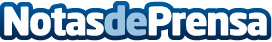 Productos y servicios digitales: Una historia de amor "phygital"El IED Madrid continúa con su programación de masterclasses, workshops y conferencias virtuales sobre diseño, creatividad y managementDatos de contacto:Fabri Donoso645510114Nota de prensa publicada en: https://www.notasdeprensa.es/productos-y-servicios-digitales-una-historia Categorias: E-Commerce Software Premios Universidades http://www.notasdeprensa.es